Задание на 27 марта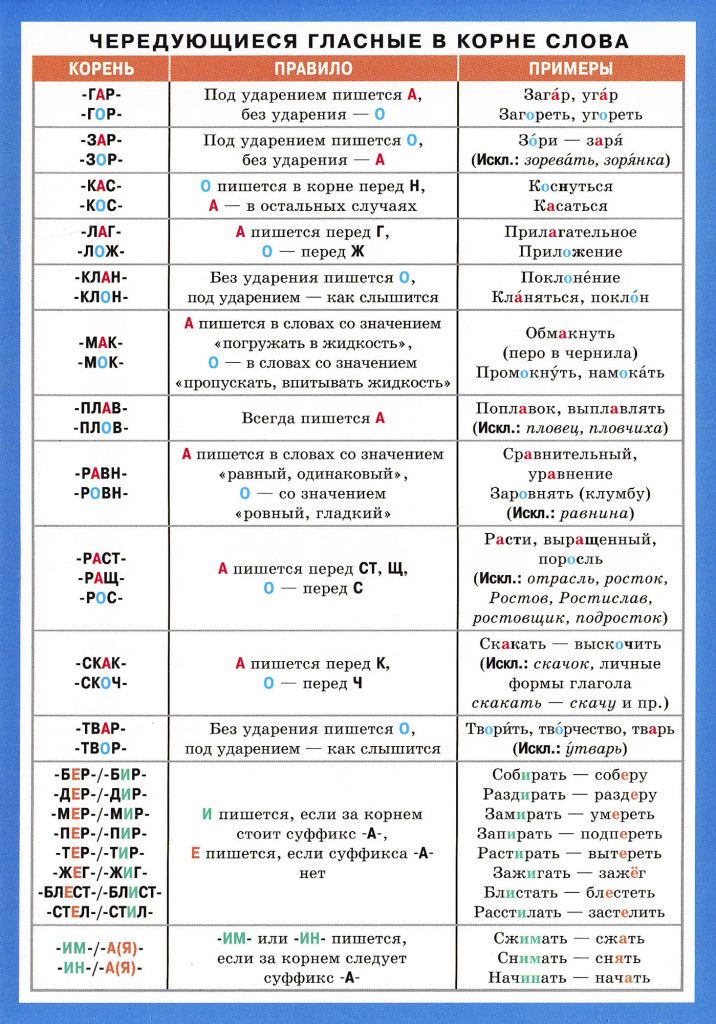 1 курс этнохудожественное творчество1 курс этнохудожественное творчество2 курс  этнохудожественное творчество2 курс  этнохудожественное творчество4 курс этнохудожественное творчество4 курс этнохудожественное творчествоПредмет Домашнее заданиеПредмет Домашнее заданиеПредмет Домашнее заданиеРусский языкАнгеловская Л.В.Повторить правила на чередование гласных в корне слова.Выполнить упражнение (см. прикрепленное вложение)Основы психологииМатвиец И.В.Тема: Воля, общее понятие воли.  Объективные показатели воли человека.  Физиологические основы волевых действий.Написать конспект темы.Подготовить рекомендации по работе с эмоционально - волевой сферой, по развитию силы воли человека.БЖДВавилина М.Н.Конспект на тему «Транспортировка пострадавших. Общие правила транспортировки, методы и оборудование» по плану: 1. Понятие транспортировки.2. Виды транспортировки пострадавшего.3. Общие правила транспортировки. 4. Основные методы и оборудование применяемые при транспортировке.Перечень рекомендуемых источников:1. Безопасность жизнедеятельности : учебник для студентов учреждений среднего профессионального образования  / Э. А. Арустамов, Н. В. Косолапова, Н. А. Прокопенко, Г. В. Гуськов. – Москва : Академия, 2018. – 176 с. 2. Косолапова. Н. В. Безопасность жизнедеятельности:  рекомендовано ФГУ «Федеральный институт развития образования» : учебник для студентов СПО / Н. В. Косолапова, Н. А. Прокопенко. – 6-е изд., стер. – Москва: КНОРУС, 2014. – 192 с.3. Бондин, В. И. Безопасность жизнедеятельности : допущено Минобрнауки РФ : учебное пособие для студентов учреждений СПО/ В. И. Бондин, В. И,  Семехин Ю. Г. – Москва : ИНФРА-М :Академцентр, 2013. – 349 с. 4. Айзман, Р. И. Основы медицинских знаний и здорового образа жизни : учебное пособие / Р. И. Айзман, В. Б. Рубанович, М. А. Суботялов. - Новосибирск :Сиб. унив. издательство, 2010. - 214 с. или другой книжный или Интернет-источник.Основы народной хореографииПросужих О.В.Повторить фигуры танцев "Ворота" летнего лугового праздника "Луд" Ижемского района на песни "Ме луг вывты", "Кыдз рас костэ мунанэ", " "Му малина", "Аттэ диво", " Зили зёль".Основы народной хореографииПросужих О.В.Повторить фигуры танцев "Ворота" летнего лугового праздника "Луд" Ижемского района на песни "Ме луг вывты", "Кыдз рас костэ мунанэ", " "Му малина", "Аттэ диво", " Зили зёль".Основы народной хореографииПросужих О.В.Повторить фигуры танцев "Ворота" летнего лугового праздника "Луд" Ижемского района на песни "Ме луг вывты", "Кыдз рас костэ мунанэ", " "Му малина", "Аттэ диво", " Зили зёль".